Alerta ao sal	Os alunos do 1º ano da Escola Básica de Pousada de Saramagos aceitaram o desafio “Alerta ao sal”, do projeto Eco Escolas, e foram investigar. 	Abriram os armários lá de casa e descobriram o sal escondido em diferentes alimentos processados, lendo os rótulos e registando a informação. Pesquisaram também os malefícios do sal na nossa saúde e como reduzir o consumo do mesmo. 	Um trabalho feito com a ajuda dos pais, havendo assim uma maior sensibilização para uma alimentação equilibrada e saudável em família.5 alimentos processados escolhidos: - Atum ;        - fiambre  ;      - leite  ;     - cereais;    - salsichas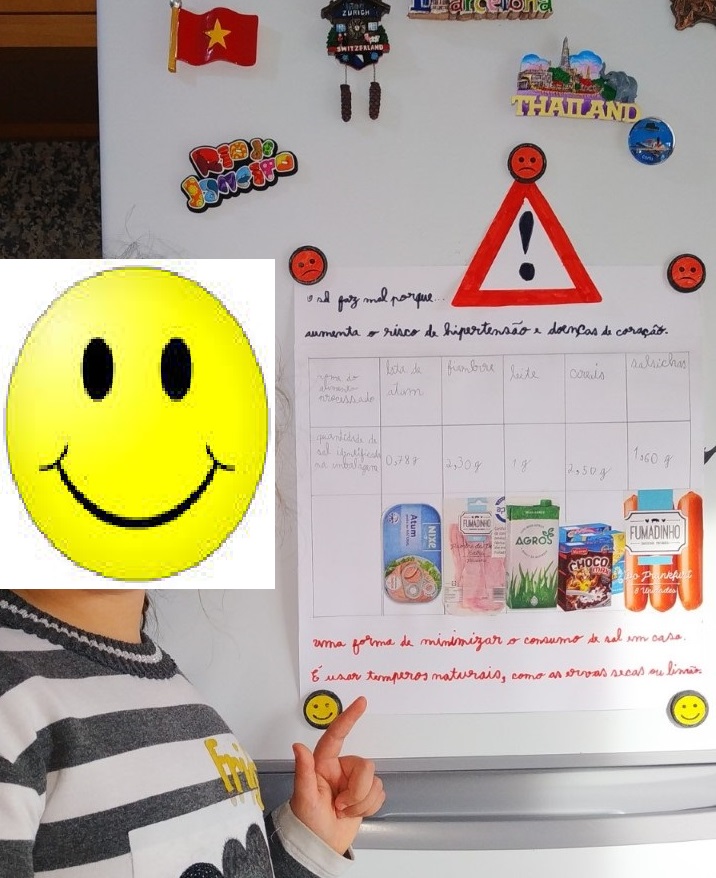 Alerta: O sal faz mal porque aumenta o risco de hipertensão e doenças do coração.Solução: Uma forma de minimizar o consumo de sal em  casa é usar temperos naturais, como as ervas secas ou limão.